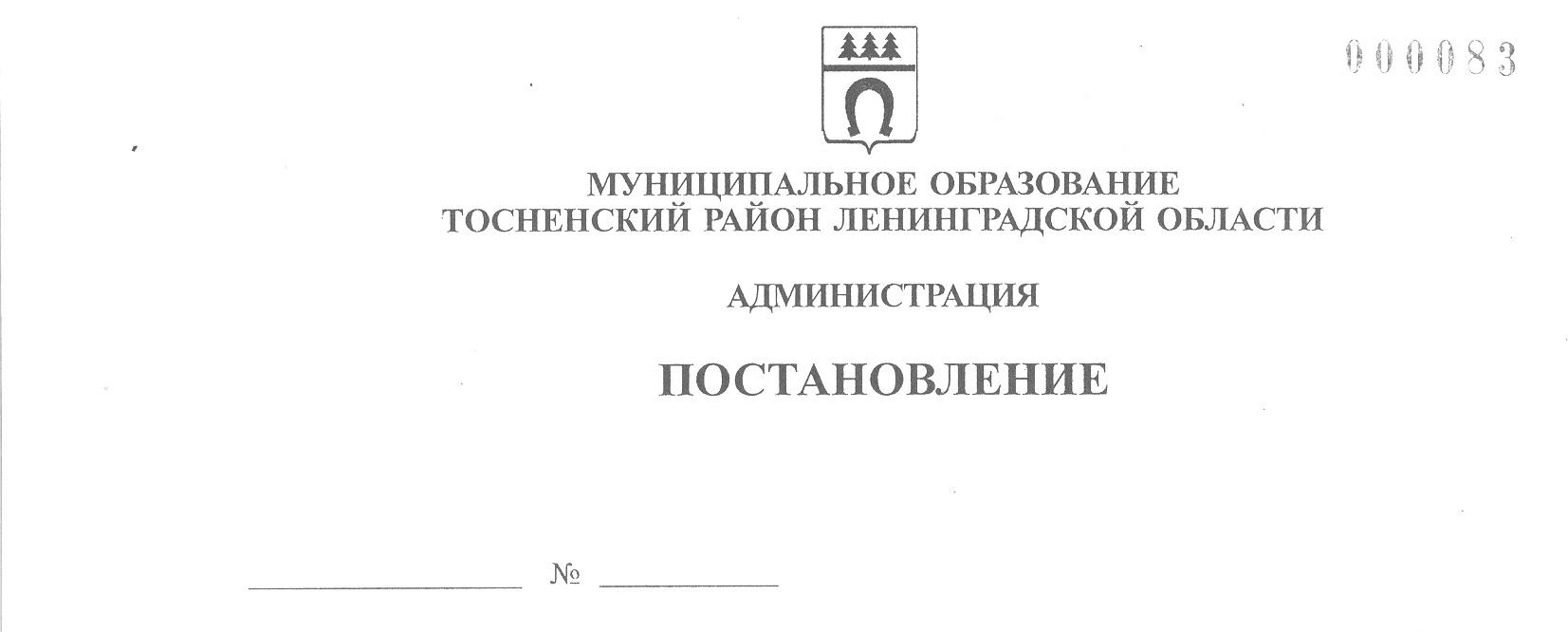 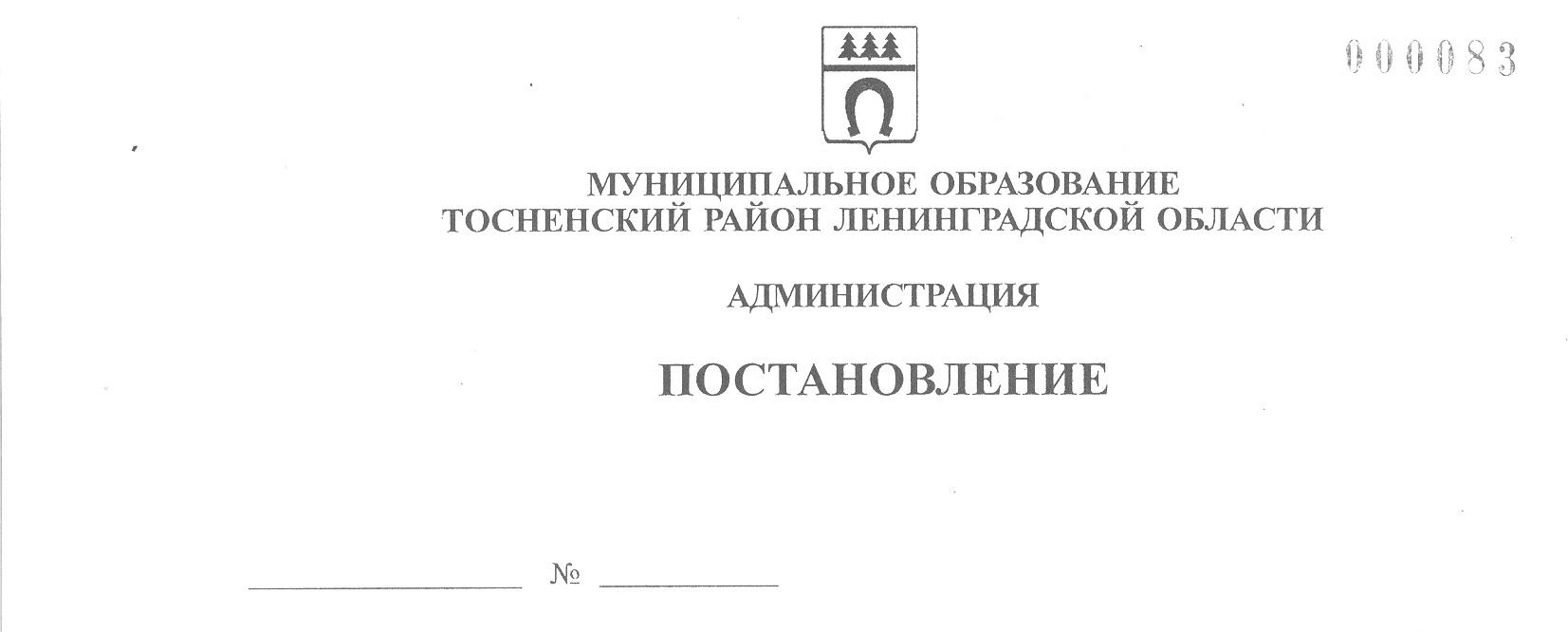 02.06.2020                            955-паО назначении и проведении общественных обсужденийпо проекту решения о  предоставлении разрешения на условно разрешенный вид использования «автомобильный транспорт», код 7.2  для земельного  участка по адресу: Российская Федерация, Ленинградская область, Тосненский муниципальный район, Тосненское городское поселение, г. Тосно, ул. Рабочая, з/у 7б, кадастровый номер земельного участка – 47:26:0607001:7187В соответствии со ст. 5, ст. 39 Градостроительного кодекса Российской Федерации, ч. 2-4 Федерального закона от 28.12.2017 № 455-ФЗ «О внесении изменений в Градостроительный кодекс Российской Федерации и отдельные законодательные акты Российской Федерации»,  ст. 28 Федерального закона от 06.10.2003 № 131-ФЗ «Об общих принципах организации местного самоуправления в Российской Федерации», Уставом Тосненского городского поселения Тосненского муниципального района Ленинградской области,  Порядком организации и проведения общественных обсуждений, публичных слушаний на территории Тосненского городского поселения Тосненского муниципального района Ленинградской области, утвержденным решением совета депутатов третьего созыва Тосненского городского поселения Тосненского района Ленинградской области от 22.11.2018     № 159 (с последующими изменениями), в целях соблюдения права человека на благоприятные условия жизнедеятельности, прав и законных интересов правообладателей земельных участков и объектов капитального строительства, проявляя собственную инициативу, администрация муниципального образования Тосненский район Ленинградской областиПОСТАНОВЛЯЕТ:1. Назначить и провести общественные обсуждения по проекту решения о предоставлении разрешения на условно разрешенный вид использования «автомобильный транспорт», код 7.2 для земельного участка по адресу: Российская Федерация, Ленинградская область, Тосненский муниципальный район, Тосненское городское поселение, г. Тосно, ул. Рабочая, з/у 7б, кадастровый номер земельного участка – 47:26:0607001:7187, вид разрешенного использования –  «для индивидуального жилищного строительства».2. Назначить выполняющим функции организатора общественных обсуждений от лица администрации муниципального образования Тосненский район Ленинградской области комитет по архитектуре и градостроительству  администрации муниципального образования Тосненский район Ленинградской области.23. Назначить председательствующим общественных обсуждений председателя комитета по архитектуре и градостроительству администрации муниципального образования Тосненский район Ленинградской области Лапкину А.С.4. Назначить секретарем общественных обсуждений главного специалиста отдела территориального планирования и градостроительного зонирования комитета по архитектуре и градостроительству администрации муниципального образования Тосненский район Ленинградской области Жижову Е.М.5. Пресс-службе комитета по организационной работе, местному самоуправлению, межнациональным и межконфессиональным отношениям администрации муниципального образования Тосненский район Ленинградской области обеспечить опубликование и обнародование оповещения о начале общественных обсуждений (приложение)  в порядке, установленном Уставом муниципального образования Тосненский район Ленинградской области, не позднее чем за 7  дней до дня  размещения на официальном сайте проекта решения, подлежащего рассмотрению на общественных обсуждениях.6. Комитету по архитектуре и градостроительству администрации муниципального образования Тосненский район Ленинградской области:6.1. В связи с отсутствием информационных стендов, расположенных на территории поселения, в отношении которой подготовлен проект решения, подлежащий рассмотрению на общественных обсуждениях, распространить  оповещение о начале общественных обсуждений в помещении комитета по архитектуре и градостроительству администрации муниципального образования Тосненский район Ленинградской области по адресу: Ленинградская область, г. Тосно, пр-кт Ленина, д. 60, 4-й этаж.6.2. Обеспечить размещение проекта решения, подлежащего рассмотрению на общественных обсуждениях, и информационных материалов к нему на официальном сайте, открытие и проведение экспозиции по проекту  не ранее чем через 7  дней после опубликования и обнародования оповещения о начале общественных обсуждений и не позднее 14 календарных дней со дня принятия настоящего постановления.6.3. Подготовить и оформить протокол общественных обсуждений, заключение по результатам общественных обсуждений  и обеспечить его  опубликование и обнародование в установленном порядке и сроке. 7. Контроль за исполнением постановления возложить на заместителя главы администрации муниципального образования Тосненский район Ленинградской области Ануфриева О.А.Глава администрации                                                                                	      А.Г. КлементьевТульчинская Юлия Игоревна, 8(81361)200427 гаПриложение к постановлению администрациимуниципального образованияТосненский район Ленинградской области  02.06.2020                         955-паот                                №Оповещениео начале общественных обсужденийОрганизатор – комитет по архитектуре и градостроительству администрации муниципального образования Тосненский район Ленинградской области от лица администрации муниципального образования Тосненский район Ленинградской области оповещает о начале общественных обсуждений.Информация о проекте, подлежащем рассмотрению на общественных обсуждениях: проект решения о предоставлении разрешения на условно разрешенный вид использования земельного участка «Предоставить разрешение на условно разрешенный вид использования – «автомобильный транспорт», код 7.2, применительно к земельному участку, расположенному по адресу: Российская Федерация, Ленинградская область, Тосненский муниципальный район, Тосненское городское поселение, г. Тосно, ул. Рабочая, з/у 7б с кадастровым номером 47:26:0607001:7187».Перечень информационных материалов к проекту: выкопировки из схемы функционального зонирования Генерального плана Тосненского городского поселения Тосненского района Ленинградской области,  из схемы территориального зонирования г. Тосно Правил землепользования и застройки Тосненского городского поселения Тосненского района Ленинградской области, выписка из  Правил землепользования и застройки Тосненского городского поселения Тосненского района Ленинградской области на территориальную зону, в которой расположен участок, в отношении которого запрашивается разрешение.Порядок и срок проведения общественных обсуждений по проекту решения о предоставлении разрешения на условно разрешенный вид использования  земельного участка «автомобильный транспорт», код 7.2, применительно к земельному участку, расположенному по адресу: Российская Федерация, Ленинградская область, Тосненский муниципальный район, Тосненское городское поселение, г. Тосно, ул. Рабочая, з/у 7б, с кадастровым номером 47:26:0607001:7187».Срок проведения общественных обсуждений: 20 календарных дней со дня опубликования оповещения о начале общественных обсуждений до дня опубликования заключения об их результатах. Период размещения проекта решения и информационных материалов к нему – семь календарных дней со дня их размещения на официальном сайте.Место и дата открытия экспозиции проекта: экспозиция открывается по адресу: Ленинградская область, г. Тосно, пр. Ленина, д. 60, 4-й этаж, каб. 46 и на официальном сайте в день размещения проекта, подлежащего рассмотрению на общественных обсуждениях. Срок проведения и режим работы экспозиции проекта: в течение всего периода размещения проекта решения и информационных материалов к нему на официальном сайте.Режим работы экспозиции проекта: в рабочие дни с 10.00 до 13.00 и с 14.00 до 17.00.Участниками общественных обсуждений по проекту являются граждане, постоянно проживающие в пределах территориальной зоны, в границах которой расположен земельный участок или объект капитального строительства, в отношении которых подготовлен данный проект, правообладатели находящихся в границах этой территориальной зоны земельных участков и (или) расположенных на них объектов капитального строительства, граждане, постоянно проживающие в границах земельных участков, прилегающих к земельному участку, в отношении которого подготовлен данный проект, правообладатели таких земельных участков или расположенных на них объектов капитального строительства, правообладатели помещений, являющихся частью объекта капитального строительства, в отношении которого подготовлен данный проект, а в случае, предусмотренном частью 3 статьи 39 Градостроительного кодекса Российской Федерации, также правообладатели земельных участков и объектов капитального строительства, подверженных риску негативного воздействия на окружающую среду в результате реализации данного проекта.Участники общественных обсуждений  в целях идентификации предоставляют сведения о себе (фамилию, имя, отчество (при наличии), дату рождения, адрес места жительства (регистрации) – для физических лиц; наименование, основной государственный регистрационный номер, место нахождения и адрес – для юридических лиц) с приложением документов, подтверждающих такие сведения. Участники общественных обсуждений, являющиеся правообладателями соответствующих земельных участков и (или) расположенных на них объектов капитального строительства и (или) помещений, являющихся частью указанных объектов капитального строительства, также представляют сведения соответственно о таких земельных участках, объектах капитального строительства, помещениях, являющихся частью указанных объектов капитального строительства, из Единого государственного реестра недвижимости и иные документы, устанавливающие или удостоверяющие их права на такие земельные участки, объекты капитального строительства, помещения, являющиеся частью указанных объектов капитального строительства.Порядок, срок и форма внесения участниками общественных обсуждений  предложений и замечаний, касающихся проекта: участники общественных обсуждений, прошедшие идентификацию, в течение всего периода размещения проекта решения и информационных материалов к нему на официальном сайте имеют право вносить свои  предложения и замечания, касающиеся проекта:Посредством официального сайта. В письменной форме, в адрес организатора общественных обсуждений – комитета по архитектуре и градостроительству администрации муниципального образования Тосненский район Ленинградской области  по адресу: 187000, Ленинградская область, г. Тосно, пр. Ленина, д. 60, 4-й этаж, каб. 46.Посредством записи  в книге (журнале) учета посетителей экспозиции проекта решения. Информация об официальном сайте, на котором будет размещен проект и информационные материалы к нему: tosno-online.com. Информация об официальных системах, в которых будет размещен проект решения и информационные материалы к нему: отсутствует, размещение предусмотрено на официальном сайте.